Publicado en Madrid el 21/01/2019 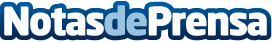 Espacios de Coworking, la innovación en espacios de trabajo en Urban Lab MadridSeparar la vida personal y laboral puede ser una tarea ardua para el emprendedor, es por ello que conocer los espacios de coworking puede traer consigo muchas ventajasDatos de contacto:Alejandra Ron PedriqueUrban Lab Madrid Business Center S.L.+34 911 254 210Nota de prensa publicada en: https://www.notasdeprensa.es/espacios-de-coworking-la-innovacion-en Categorias: Inmobiliaria Madrid Emprendedores Recursos humanos Oficinas http://www.notasdeprensa.es